ZAHTJEVpreduzetnika za zastupanje u osiguranju(podnosi ovlašćeni i registrovani zastupnik u osiguranju)Podaci o preduzetniku za zastupanje u osiguranju:Prilozi: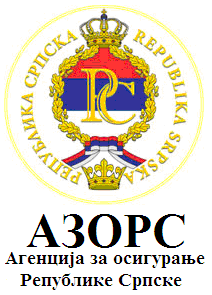 Republika SrpskaAgencija za osiguranje Republike SrpskeObrazac ZP-5za izdavanje dozvole za obavljanje djelatnosti zastupanja u osiguranju i upis u Registar zastupnika u osiguranju – fizička lica, preduzetniciPoslovno ime preduzetnika za zastupanje u osiguranju:      Sjedište preduzetnika za zastupanje u osiguranju:      1.ovjerena kopija identifikacionog dokumenta (lična karta ili pasoš)2.dokumenti o poslovnom prostoru sjedišta preduzetnika (dokaz o vlasništvu na poslovnom prostoru ili o drugom pravnom osnovu za držanje i upotrebu poslovnog prostora)3.kopija uplatnice o uplaćenoj naknadi na račun Agencije – član 6. stav 1. tarifa I, tarifni stav 8 Odluke o tarifama i naknadama Agencije za osiguranje Republike Srpske (Službeni glasnik RS broj 56/10) Napomena – ako je sa ovim zahtjevom istovremeno podnesen zahtjev na obrascu ZP-1, ukupna naknada za oba postupka se plaća po članu 6. stav 1. tarifa I, tarifni stav 8 Odluke o tarifama i naknadama Agencije za osiguranje Republike Srpske4.rješenje o upisu preduzetnika za zastupanje u osiguranju u Registar preduzetnika kod nadležnog organa   – prilaže se nakon upisa Podaci o podnosiocu zahtjeva: Podaci o podnosiocu zahtjeva: Podaci o podnosiocu zahtjeva: Ime i prezime:      Registarski broj ovlašćenog zastupnika:      Ime i prezime:      Registarski broj ovlašćenog zastupnika:      Ime i prezime:      Registarski broj ovlašćenog zastupnika:      Mjesto i datum podnošenja zahtjeva:      Mjesto i datum podnošenja zahtjeva:      Mjesto i datum podnošenja zahtjeva:      Potpis podnosioca zahtjeva      Potpis podnosioca zahtjeva      Potpis podnosioca zahtjeva      